21st Century FluenciesThis is the framework we are using to teach 21st century fluencies.http://fluency21.com/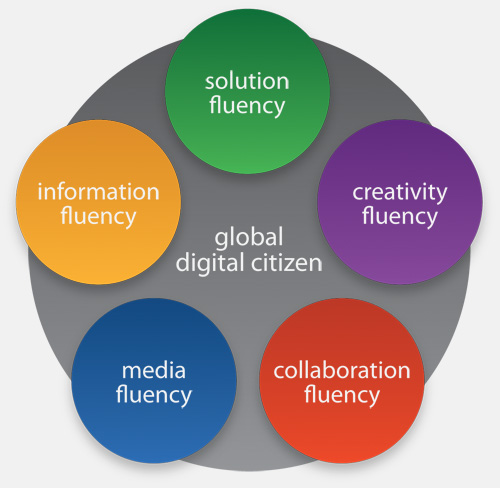 